Course:Course:Production of medicinal, aromatic and spice plants for decorative purposesProduction of medicinal, aromatic and spice plants for decorative purposesProduction of medicinal, aromatic and spice plants for decorative purposesProduction of medicinal, aromatic and spice plants for decorative purposesProduction of medicinal, aromatic and spice plants for decorative purposesProduction of medicinal, aromatic and spice plants for decorative purposesProduction of medicinal, aromatic and spice plants for decorative purposesProduction of medicinal, aromatic and spice plants for decorative purposesProduction of medicinal, aromatic and spice plants for decorative purposesProduction of medicinal, aromatic and spice plants for decorative purposesProduction of medicinal, aromatic and spice plants for decorative purposesCourse id: 3МГБ1О13Course id: 3МГБ1О13Production of medicinal, aromatic and spice plants for decorative purposesProduction of medicinal, aromatic and spice plants for decorative purposesProduction of medicinal, aromatic and spice plants for decorative purposesProduction of medicinal, aromatic and spice plants for decorative purposesProduction of medicinal, aromatic and spice plants for decorative purposesProduction of medicinal, aromatic and spice plants for decorative purposesProduction of medicinal, aromatic and spice plants for decorative purposesProduction of medicinal, aromatic and spice plants for decorative purposesProduction of medicinal, aromatic and spice plants for decorative purposesProduction of medicinal, aromatic and spice plants for decorative purposesProduction of medicinal, aromatic and spice plants for decorative purposesNumber of ECTS: 6Number of ECTS: 6Production of medicinal, aromatic and spice plants for decorative purposesProduction of medicinal, aromatic and spice plants for decorative purposesProduction of medicinal, aromatic and spice plants for decorative purposesProduction of medicinal, aromatic and spice plants for decorative purposesProduction of medicinal, aromatic and spice plants for decorative purposesProduction of medicinal, aromatic and spice plants for decorative purposesProduction of medicinal, aromatic and spice plants for decorative purposesProduction of medicinal, aromatic and spice plants for decorative purposesProduction of medicinal, aromatic and spice plants for decorative purposesProduction of medicinal, aromatic and spice plants for decorative purposesProduction of medicinal, aromatic and spice plants for decorative purposesTeacher:Teacher:Ph.D. Jovan Crnobarac, Ph.D. Branko Marinković; contributors: Ph.D. Dragana Latković, Ph.D. Goran JaćimovićPh.D. Jovan Crnobarac, Ph.D. Branko Marinković; contributors: Ph.D. Dragana Latković, Ph.D. Goran JaćimovićPh.D. Jovan Crnobarac, Ph.D. Branko Marinković; contributors: Ph.D. Dragana Latković, Ph.D. Goran JaćimovićPh.D. Jovan Crnobarac, Ph.D. Branko Marinković; contributors: Ph.D. Dragana Latković, Ph.D. Goran JaćimovićPh.D. Jovan Crnobarac, Ph.D. Branko Marinković; contributors: Ph.D. Dragana Latković, Ph.D. Goran JaćimovićPh.D. Jovan Crnobarac, Ph.D. Branko Marinković; contributors: Ph.D. Dragana Latković, Ph.D. Goran JaćimovićPh.D. Jovan Crnobarac, Ph.D. Branko Marinković; contributors: Ph.D. Dragana Latković, Ph.D. Goran JaćimovićPh.D. Jovan Crnobarac, Ph.D. Branko Marinković; contributors: Ph.D. Dragana Latković, Ph.D. Goran JaćimovićPh.D. Jovan Crnobarac, Ph.D. Branko Marinković; contributors: Ph.D. Dragana Latković, Ph.D. Goran JaćimovićPh.D. Jovan Crnobarac, Ph.D. Branko Marinković; contributors: Ph.D. Dragana Latković, Ph.D. Goran JaćimovićPh.D. Jovan Crnobarac, Ph.D. Branko Marinković; contributors: Ph.D. Dragana Latković, Ph.D. Goran JaćimovićCourse statusCourse statusMandatoryMandatoryMandatoryMandatoryMandatoryMandatoryMandatoryMandatoryMandatoryMandatoryMandatoryNumber of active teaching classes (weekly)Number of active teaching classes (weekly)Number of active teaching classes (weekly)Number of active teaching classes (weekly)Number of active teaching classes (weekly)Number of active teaching classes (weekly)Number of active teaching classes (weekly)Number of active teaching classes (weekly)Number of active teaching classes (weekly)Number of active teaching classes (weekly)Number of active teaching classes (weekly)Number of active teaching classes (weekly)Number of active teaching classes (weekly)Lectures: 3Lectures: 3Practical classes: 1Practical classes: 1Practical classes: 1Practical classes: 1Other teaching types:Other teaching types:Study research work:Study research work:Other classes:Other classes:Other classes:Precondition coursesPrecondition coursesAgroecology and protection of the agroecosystemAgroecology and protection of the agroecosystemAgroecology and protection of the agroecosystemAgroecology and protection of the agroecosystemAgroecology and protection of the agroecosystemAgroecology and protection of the agroecosystemAgroecology and protection of the agroecosystemAgroecology and protection of the agroecosystemAgroecology and protection of the agroecosystemAgroecology and protection of the agroecosystemAgroecology and protection of the agroecosystemEducational goalThe aim of the course is enabling students in overcoming the principles of cultivation of medicinal, aromatic and spice plants for decorative purposes, with emphasis on the biology of growth, development and mutual cultivation of studied plant species. Students will also be introduced about mutual tolerance of plants that are grown for decorative purposes.Educational goalThe aim of the course is enabling students in overcoming the principles of cultivation of medicinal, aromatic and spice plants for decorative purposes, with emphasis on the biology of growth, development and mutual cultivation of studied plant species. Students will also be introduced about mutual tolerance of plants that are grown for decorative purposes.Educational goalThe aim of the course is enabling students in overcoming the principles of cultivation of medicinal, aromatic and spice plants for decorative purposes, with emphasis on the biology of growth, development and mutual cultivation of studied plant species. Students will also be introduced about mutual tolerance of plants that are grown for decorative purposes.Educational goalThe aim of the course is enabling students in overcoming the principles of cultivation of medicinal, aromatic and spice plants for decorative purposes, with emphasis on the biology of growth, development and mutual cultivation of studied plant species. Students will also be introduced about mutual tolerance of plants that are grown for decorative purposes.Educational goalThe aim of the course is enabling students in overcoming the principles of cultivation of medicinal, aromatic and spice plants for decorative purposes, with emphasis on the biology of growth, development and mutual cultivation of studied plant species. Students will also be introduced about mutual tolerance of plants that are grown for decorative purposes.Educational goalThe aim of the course is enabling students in overcoming the principles of cultivation of medicinal, aromatic and spice plants for decorative purposes, with emphasis on the biology of growth, development and mutual cultivation of studied plant species. Students will also be introduced about mutual tolerance of plants that are grown for decorative purposes.Educational goalThe aim of the course is enabling students in overcoming the principles of cultivation of medicinal, aromatic and spice plants for decorative purposes, with emphasis on the biology of growth, development and mutual cultivation of studied plant species. Students will also be introduced about mutual tolerance of plants that are grown for decorative purposes.Educational goalThe aim of the course is enabling students in overcoming the principles of cultivation of medicinal, aromatic and spice plants for decorative purposes, with emphasis on the biology of growth, development and mutual cultivation of studied plant species. Students will also be introduced about mutual tolerance of plants that are grown for decorative purposes.Educational goalThe aim of the course is enabling students in overcoming the principles of cultivation of medicinal, aromatic and spice plants for decorative purposes, with emphasis on the biology of growth, development and mutual cultivation of studied plant species. Students will also be introduced about mutual tolerance of plants that are grown for decorative purposes.Educational goalThe aim of the course is enabling students in overcoming the principles of cultivation of medicinal, aromatic and spice plants for decorative purposes, with emphasis on the biology of growth, development and mutual cultivation of studied plant species. Students will also be introduced about mutual tolerance of plants that are grown for decorative purposes.Educational goalThe aim of the course is enabling students in overcoming the principles of cultivation of medicinal, aromatic and spice plants for decorative purposes, with emphasis on the biology of growth, development and mutual cultivation of studied plant species. Students will also be introduced about mutual tolerance of plants that are grown for decorative purposes.Educational goalThe aim of the course is enabling students in overcoming the principles of cultivation of medicinal, aromatic and spice plants for decorative purposes, with emphasis on the biology of growth, development and mutual cultivation of studied plant species. Students will also be introduced about mutual tolerance of plants that are grown for decorative purposes.Educational goalThe aim of the course is enabling students in overcoming the principles of cultivation of medicinal, aromatic and spice plants for decorative purposes, with emphasis on the biology of growth, development and mutual cultivation of studied plant species. Students will also be introduced about mutual tolerance of plants that are grown for decorative purposes.Educational outcomesStudents will, after completion of the course and passing the exam to gain the necessary knowledge and skills for independent work in the production and cultivation of medicinal plants in community with other decorative plants. In this area will be able to harmonize the requirements of different plant species and their stages of growth and development.Educational outcomesStudents will, after completion of the course and passing the exam to gain the necessary knowledge and skills for independent work in the production and cultivation of medicinal plants in community with other decorative plants. In this area will be able to harmonize the requirements of different plant species and their stages of growth and development.Educational outcomesStudents will, after completion of the course and passing the exam to gain the necessary knowledge and skills for independent work in the production and cultivation of medicinal plants in community with other decorative plants. In this area will be able to harmonize the requirements of different plant species and their stages of growth and development.Educational outcomesStudents will, after completion of the course and passing the exam to gain the necessary knowledge and skills for independent work in the production and cultivation of medicinal plants in community with other decorative plants. In this area will be able to harmonize the requirements of different plant species and their stages of growth and development.Educational outcomesStudents will, after completion of the course and passing the exam to gain the necessary knowledge and skills for independent work in the production and cultivation of medicinal plants in community with other decorative plants. In this area will be able to harmonize the requirements of different plant species and their stages of growth and development.Educational outcomesStudents will, after completion of the course and passing the exam to gain the necessary knowledge and skills for independent work in the production and cultivation of medicinal plants in community with other decorative plants. In this area will be able to harmonize the requirements of different plant species and their stages of growth and development.Educational outcomesStudents will, after completion of the course and passing the exam to gain the necessary knowledge and skills for independent work in the production and cultivation of medicinal plants in community with other decorative plants. In this area will be able to harmonize the requirements of different plant species and their stages of growth and development.Educational outcomesStudents will, after completion of the course and passing the exam to gain the necessary knowledge and skills for independent work in the production and cultivation of medicinal plants in community with other decorative plants. In this area will be able to harmonize the requirements of different plant species and their stages of growth and development.Educational outcomesStudents will, after completion of the course and passing the exam to gain the necessary knowledge and skills for independent work in the production and cultivation of medicinal plants in community with other decorative plants. In this area will be able to harmonize the requirements of different plant species and their stages of growth and development.Educational outcomesStudents will, after completion of the course and passing the exam to gain the necessary knowledge and skills for independent work in the production and cultivation of medicinal plants in community with other decorative plants. In this area will be able to harmonize the requirements of different plant species and their stages of growth and development.Educational outcomesStudents will, after completion of the course and passing the exam to gain the necessary knowledge and skills for independent work in the production and cultivation of medicinal plants in community with other decorative plants. In this area will be able to harmonize the requirements of different plant species and their stages of growth and development.Educational outcomesStudents will, after completion of the course and passing the exam to gain the necessary knowledge and skills for independent work in the production and cultivation of medicinal plants in community with other decorative plants. In this area will be able to harmonize the requirements of different plant species and their stages of growth and development.Educational outcomesStudents will, after completion of the course and passing the exam to gain the necessary knowledge and skills for independent work in the production and cultivation of medicinal plants in community with other decorative plants. In this area will be able to harmonize the requirements of different plant species and their stages of growth and development.Course contentTheoretical teaching:   The economic significance of medicinal, aromatic and spice plants for decorative purposes and requirements of the market. Modern approach to the technology of growing plants. New trends in production and ornamental production of these species. Alternative ways of growing the most important medicinal, aromatic and spice plants for decorative purposes. Analysis of thematic papers of domestic and foreign journals.Practical exercises: Work on setting up and performing experiments, discussions and analysis of results of trials.Course contentTheoretical teaching:   The economic significance of medicinal, aromatic and spice plants for decorative purposes and requirements of the market. Modern approach to the technology of growing plants. New trends in production and ornamental production of these species. Alternative ways of growing the most important medicinal, aromatic and spice plants for decorative purposes. Analysis of thematic papers of domestic and foreign journals.Practical exercises: Work on setting up and performing experiments, discussions and analysis of results of trials.Course contentTheoretical teaching:   The economic significance of medicinal, aromatic and spice plants for decorative purposes and requirements of the market. Modern approach to the technology of growing plants. New trends in production and ornamental production of these species. Alternative ways of growing the most important medicinal, aromatic and spice plants for decorative purposes. Analysis of thematic papers of domestic and foreign journals.Practical exercises: Work on setting up and performing experiments, discussions and analysis of results of trials.Course contentTheoretical teaching:   The economic significance of medicinal, aromatic and spice plants for decorative purposes and requirements of the market. Modern approach to the technology of growing plants. New trends in production and ornamental production of these species. Alternative ways of growing the most important medicinal, aromatic and spice plants for decorative purposes. Analysis of thematic papers of domestic and foreign journals.Practical exercises: Work on setting up and performing experiments, discussions and analysis of results of trials.Course contentTheoretical teaching:   The economic significance of medicinal, aromatic and spice plants for decorative purposes and requirements of the market. Modern approach to the technology of growing plants. New trends in production and ornamental production of these species. Alternative ways of growing the most important medicinal, aromatic and spice plants for decorative purposes. Analysis of thematic papers of domestic and foreign journals.Practical exercises: Work on setting up and performing experiments, discussions and analysis of results of trials.Course contentTheoretical teaching:   The economic significance of medicinal, aromatic and spice plants for decorative purposes and requirements of the market. Modern approach to the technology of growing plants. New trends in production and ornamental production of these species. Alternative ways of growing the most important medicinal, aromatic and spice plants for decorative purposes. Analysis of thematic papers of domestic and foreign journals.Practical exercises: Work on setting up and performing experiments, discussions and analysis of results of trials.Course contentTheoretical teaching:   The economic significance of medicinal, aromatic and spice plants for decorative purposes and requirements of the market. Modern approach to the technology of growing plants. New trends in production and ornamental production of these species. Alternative ways of growing the most important medicinal, aromatic and spice plants for decorative purposes. Analysis of thematic papers of domestic and foreign journals.Practical exercises: Work on setting up and performing experiments, discussions and analysis of results of trials.Course contentTheoretical teaching:   The economic significance of medicinal, aromatic and spice plants for decorative purposes and requirements of the market. Modern approach to the technology of growing plants. New trends in production and ornamental production of these species. Alternative ways of growing the most important medicinal, aromatic and spice plants for decorative purposes. Analysis of thematic papers of domestic and foreign journals.Practical exercises: Work on setting up and performing experiments, discussions and analysis of results of trials.Course contentTheoretical teaching:   The economic significance of medicinal, aromatic and spice plants for decorative purposes and requirements of the market. Modern approach to the technology of growing plants. New trends in production and ornamental production of these species. Alternative ways of growing the most important medicinal, aromatic and spice plants for decorative purposes. Analysis of thematic papers of domestic and foreign journals.Practical exercises: Work on setting up and performing experiments, discussions and analysis of results of trials.Course contentTheoretical teaching:   The economic significance of medicinal, aromatic and spice plants for decorative purposes and requirements of the market. Modern approach to the technology of growing plants. New trends in production and ornamental production of these species. Alternative ways of growing the most important medicinal, aromatic and spice plants for decorative purposes. Analysis of thematic papers of domestic and foreign journals.Practical exercises: Work on setting up and performing experiments, discussions and analysis of results of trials.Course contentTheoretical teaching:   The economic significance of medicinal, aromatic and spice plants for decorative purposes and requirements of the market. Modern approach to the technology of growing plants. New trends in production and ornamental production of these species. Alternative ways of growing the most important medicinal, aromatic and spice plants for decorative purposes. Analysis of thematic papers of domestic and foreign journals.Practical exercises: Work on setting up and performing experiments, discussions and analysis of results of trials.Course contentTheoretical teaching:   The economic significance of medicinal, aromatic and spice plants for decorative purposes and requirements of the market. Modern approach to the technology of growing plants. New trends in production and ornamental production of these species. Alternative ways of growing the most important medicinal, aromatic and spice plants for decorative purposes. Analysis of thematic papers of domestic and foreign journals.Practical exercises: Work on setting up and performing experiments, discussions and analysis of results of trials.Course contentTheoretical teaching:   The economic significance of medicinal, aromatic and spice plants for decorative purposes and requirements of the market. Modern approach to the technology of growing plants. New trends in production and ornamental production of these species. Alternative ways of growing the most important medicinal, aromatic and spice plants for decorative purposes. Analysis of thematic papers of domestic and foreign journals.Practical exercises: Work on setting up and performing experiments, discussions and analysis of results of trials.Teaching methodsLectures, Practice/ Practical classes, ConsultationsTeaching methodsLectures, Practice/ Practical classes, ConsultationsTeaching methodsLectures, Practice/ Practical classes, ConsultationsTeaching methodsLectures, Practice/ Practical classes, ConsultationsTeaching methodsLectures, Practice/ Practical classes, ConsultationsTeaching methodsLectures, Practice/ Practical classes, ConsultationsTeaching methodsLectures, Practice/ Practical classes, ConsultationsTeaching methodsLectures, Practice/ Practical classes, ConsultationsTeaching methodsLectures, Practice/ Practical classes, ConsultationsTeaching methodsLectures, Practice/ Practical classes, ConsultationsTeaching methodsLectures, Practice/ Practical classes, ConsultationsTeaching methodsLectures, Practice/ Practical classes, ConsultationsTeaching methodsLectures, Practice/ Practical classes, ConsultationsKnowledge evaluation (maximum 100 points)Knowledge evaluation (maximum 100 points)Knowledge evaluation (maximum 100 points)Knowledge evaluation (maximum 100 points)Knowledge evaluation (maximum 100 points)Knowledge evaluation (maximum 100 points)Knowledge evaluation (maximum 100 points)Knowledge evaluation (maximum 100 points)Knowledge evaluation (maximum 100 points)Knowledge evaluation (maximum 100 points)Knowledge evaluation (maximum 100 points)Knowledge evaluation (maximum 100 points)Knowledge evaluation (maximum 100 points)Pre-examination obligationsPre-examination obligationsPre-examination obligationsMandatoryMandatoryPointsPointsFinal examFinal examMandatoryMandatoryPointsPointsActivity during lecturesActivity during lecturesActivity during lecturesYesYes1010Oral part of the examOral part of the examYesYes2020Practical classesPractical classesPractical classesYesYes2020ColloquiumColloquiumColloquiumYesYes2020Seminar papersSeminar papersSeminar papersYesYes15+1515+15Literature Literature Literature Literature Literature Literature Literature Literature Literature Literature Literature Literature Literature Ord.AuthorAuthorAuthorTitleTitleTitlePublisherPublisherPublisherPublisherPublisherYearJohn H. Martin, Richard P. Waldren, David L. StampJohn H. Martin, Richard P. Waldren, David L. StampJohn H. Martin, Richard P. Waldren, David L. StampPrinciples of Field Crop ProductionPrinciples of Field Crop ProductionPrinciples of Field Crop ProductionPearson Education Inc., Upper Saddle River, New Jersey, Columbus, Ohio, USAPearson Education Inc., Upper Saddle River, New Jersey, Columbus, Ohio, USAPearson Education Inc., Upper Saddle River, New Jersey, Columbus, Ohio, USAPearson Education Inc., Upper Saddle River, New Jersey, Columbus, Ohio, USAPearson Education Inc., Upper Saddle River, New Jersey, Columbus, Ohio, USA2006Bharat P. SinghBharat P. SinghBharat P. SinghIndustrial Crops and UsesIndustrial Crops and UsesIndustrial Crops and UsesFort Valley State University, Fort Valley, Georgia, USA, CAB InternationalFort Valley State University, Fort Valley, Georgia, USA, CAB InternationalFort Valley State University, Fort Valley, Georgia, USA, CAB InternationalFort Valley State University, Fort Valley, Georgia, USA, CAB InternationalFort Valley State University, Fort Valley, Georgia, USA, CAB International2010Internet sources; Thematic domestic and international journalsInternet sources; Thematic domestic and international journalsInternet sources; Thematic domestic and international journalsInternet sources; Thematic domestic and international journalsInternet sources; Thematic domestic and international journalsInternet sources; Thematic domestic and international journalsInternet sources; Thematic domestic and international journalsInternet sources; Thematic domestic and international journalsInternet sources; Thematic domestic and international journalsInternet sources; Thematic domestic and international journalsInternet sources; Thematic domestic and international journalsInternet sources; Thematic domestic and international journalsLecture notes of professors and assistantsLecture notes of professors and assistantsLecture notes of professors and assistantsLecture notes of professors and assistantsLecture notes of professors and assistantsLecture notes of professors and assistantsLecture notes of professors and assistantsLecture notes of professors and assistantsLecture notes of professors and assistantsLecture notes of professors and assistantsLecture notes of professors and assistantsLecture notes of professors and assistants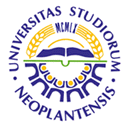 UNIVERSITY OF NOVI SADFACULTY OF AGRICULTURE 21000 NOVI SAD, TRG DOSITEJA OBRADOVIĆA 8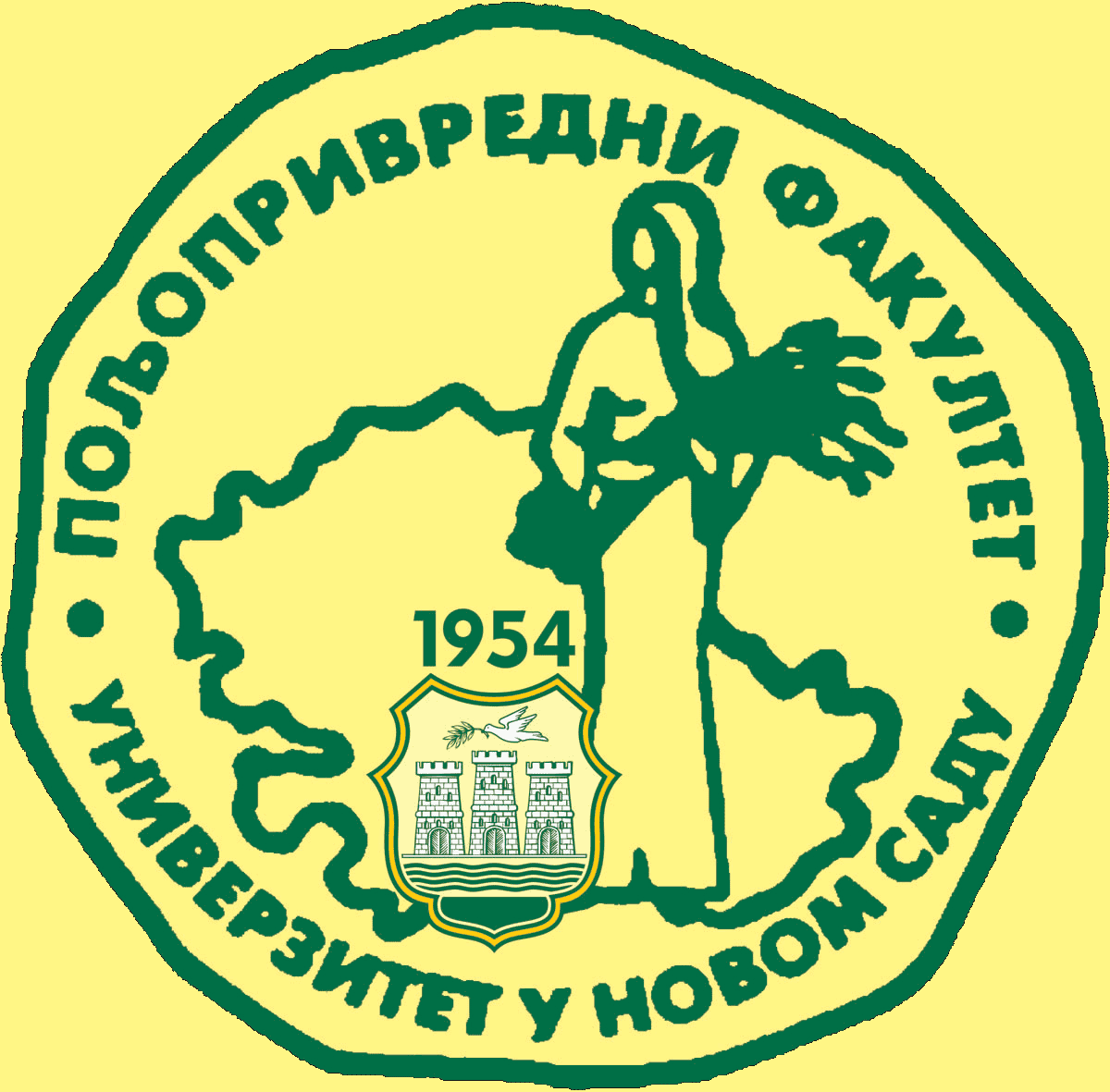 Study Programme AccreditationMASTER ACADEMIC STUDIES              FIELD PLANT GROWINGTable 5.2 Course specificationTable 5.2 Course specificationTable 5.2 Course specification